19th Sunday after Pentecost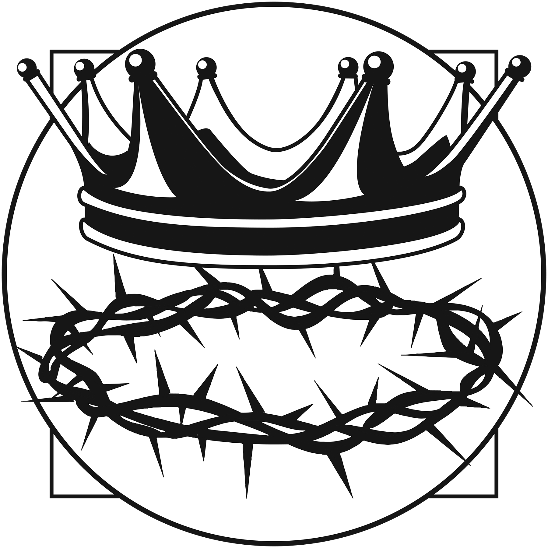 “For His sake I have suffered the loss of all things and count them as rubbish, in order that I may gain Christ and be found in Him, not having a righteousness of my own that comes from the law, but that which comes through faith in Christ, the righteousness from God that depends on faith—that I may know Him and the power of His resurrection, and may share His sufferings, becoming like Him in His death, that by any means possible I may attain the resurrection of the dead.” Philippians 3:8b-11AS WE GATHERLike a building, we have a foundation stone on which we rest, a cornerstone on which we build, a capstone that holds it all together. Christ is each of those stones—the foundation on which our faith is established, the cornerstone on which our faith is built, and the capstone that holds us up. He is also a stone of stumbling. Those who reject His foundation, His cornerstone, and His capstone are broken into pieces in the day of judgment. All of this is revealed in the surprise of a parable about a master who built a vineyard, planted the vines, and set it out for tenants to produce the wine. Instead, they conspired to keep the vineyard as their own, rejected those whom the master sent, and killed his son. This is the story of Jesus and of the people of God that He had chosen and created to be His vineyard. It is a story of warning, but it is also a story of grace.+ CONFESSION and ABSOLUTION +(LSB, Divine Service, Setting One, pg. 151)+ SERVICE OF THE WORD +HYMN “Christ Is Made the Sure Foundation” (LSB 909)KYRIE (LSB, pg. 152-153)HYMN OF PRAISE “This Is the Feast” (LSB, pg. 155)SALUTATION and COLLECT OF THE DAY (LSB, pg. 156)OLD TESTAMENT READING Isaiah 5:1-7 (bulletin insert)INTROIT (bulletin insert)EPISTLE Philippians 3:4b-14 (bulletin insert)ALLELUIA and VERSE (LSB, pg. 156)HOLY GOSPEL Matthew 21:33-46 (bulletin insert)HYMN “Fight the Good Fight” (LSB 664)SERMON “The Cornerstone”NICENE CREED (LSB, pg. 158)PRAYER OF THE CHURCHRETURNING OF OUR FIRST FRUITSOFFERTORY “What Shall I Render to the Lord” (LSB, pg. 159)+ SERVICE OF THE SACRAMENT +Divine Service and the Close Fellowship of Holy CommunionOur Lord speaks and we listen. His Word bestows what it says. Faith that is born from what is heard acknowledges the gifts received with eager thankfulness and praise. The gifts include the Holy Supper in which we receive His true body and blood to eat and drink. Those welcome to the table acknowledge the real presence of the body and blood of Christ, confess their own sinfulness, and in true faith wish to receive the forgiveness and strength promised through this Holy Sacrament, as instructed … and in unity of faith … with God’s people here in this congregation. It is our sincerest desire that you join in the intimacy of this fellowship. However, if you are not, yet, an instructed and confirmed member-in-good-standing of a congregation of the Lutheran Church-Missouri Synod, please visit with the pastor about such a fellowship before communing. If you wish to come forward for a blessing, you are welcome to join us at the rail to receive such. Please cross your arms in front of you to indicate that desire.COMMUNION LITURGY (LSB, pg. 160-163)DISTRIBUTION        “The Church’s One Foundation” (LSB 644)POST-COMMUNION CANTICLE “Thank the Lord” (LSB, pg. 164)POST-COMMUNION COLLECT (LSB, pg. 166)BENEDICTION (LSB, pg. 166)HYMN “Christ Is Our Cornerstone” (LSB 912)FAITH LUTHERAN CHURCH,Rev. Curt Hoover, Rev. Alebachew Teshome,Rev. Craig Fiebiger, Rev. Doug DeWitt2640 Buckner Road, Thompson’s Station, TN  37179, (615) 791-1880www.faithlutheran-tn.org                           All are welcome … 			… Christ is honored.